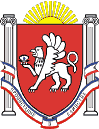 Администрация Новоандреевского сельского поселенияНовоандреевского района Республики Крым_____________________________________________________________________________ПОСТАНОВЛЕНИЕ20 июля 2016 года 			             № 79 			                  с. НовоандреевкаО формировании фонда капитального ремонта на счете регионального оператора в отношении многоквартирных домов расположенных на территории Новоандреевского сельского поселения, которые не выбрали способ формирования фонда капитального ремонта или выбранный ими способ не был реализован в порядке, установленном Жилищным кодексом Российской ФедерацииВ соответствии со ст. 170 Жилищного кодекса Российской Федерации, и во исполнение Закона Республики Крым от 19.12.2014 ;48-ЗРК/2014 «О некоторых вопросах в сфере обеспечения проведения капитального ремонта общего имущества в многоквартирных домах, расположенных на территории Республики Крым» Администрация Новоандреевского сельского поселения ПОСТАНОВЛЯЕТ:1. Утвердить перечень многоквартирных домов, расположенных на территории Новоандреевского сельского поселения Симферопольского района Республики Крым, собственники которых не выбрали способ формирования фонда капитального ремонта. (Приложение 1).2. Определить способ формирования фонда капитального ремонта многоквартирных домов, собственниками помещений в которых не выбран способ формирования фонда капитального ремонта, на счете регионального оператора – некоммерческой организации «Региональный фонд капитального ремонта многоквартирных домов Республики Крым».3. Обнародовать настоящее постановление путем вывешивания  его на    информационном стенде  администрации  Новоандреевского сельского поселения (первый этаж здания администрации  Новоандреевского сельского поселения, расположенного по адресу: Симферопольский район, село Новоандреевка, ул. Победы, 36), а также  разместить его на официальном сайте Новоандреевского сельского поселения (новоандреевка.рф).4. Постановление вступает в силу с момента его обнародования.	Председатель Новоандреевского сельского совета – глава администрации Новоандреевского сельского поселения                                            В.Ю. ВайсбейнПриложение к постановлению администрации Новоандреевского сельского поселения№ 79 от 20.07.2016г.ПЕРЕЧЕНЬмногоквартирных домов расположенных на территории Новоандреевского сельского поселения Симферопольского района собственники которых не выбрали способ формирования фонда капитального ремонта№ п/пНаселенный пунктУлицаНомер дома1НовоандреевкаПобеды452НовоандреевкаСалгирная493НовоандреевкаСалгирная514НовоандреевкаМира15НовоандреевкаМира 26НовоандреевкаМира 37НовоандреевкаМира 48НовоандреевкаМира 59НовоандреевкаМира 610НовоандреевкаГагарина 2311НовоандреевкаГагарина 2512НовоандреевкаДРП-291